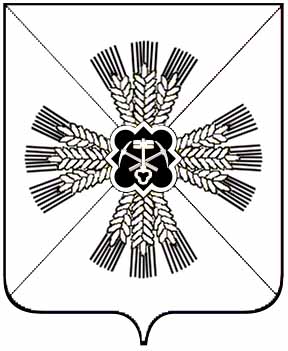 КЕМЕРОВСКАЯ ОБЛАСТЬ   ПРОМЫШЛЕННОВСКИЙ МУНИЦИПАЛЬНЫЙ РАЙОН      АДМИНИСТРАЦИЯ ТАРАБАРИНСКОГО СЕЛЬСКОГО ПОСЕЛЕНИЯПОСТАНОВЛЕНИЕот «26» декабря 2016г. №50с. ТрудОб утверждении Правил определения требований к закупаемым администрации  Тарабаринского сельского поселения к отдельным видам товаров, работ, услуг (в том числе предельных цен товаров, работ, услуг)          В соответствии со  статьей 19 Федерального закона от 05.04.2016     № 44-ФЗ «О контрактной системе в сфере закупок товаров, работ, услуг для обеспечения государственных и муниципальных нужд»:          1. Утвердить прилагаемые Правила определения требований к закупаемым администрации Тарабаринского сельского поселения к  отдельным видам товаров, работ, услуг (в том числе предельных цен товаров, работ, услуг).           2. Настоящее  постановление подлежит обнародованию на официальном сайте администрации Промышленновского муниципального района в сети Интернет в разделе «Поселения».            3. Настоящее постановление вступает в силу со дня обнародования и распространяет свое действие на правоотношения, возникшие с 01.01.2016г.                     4. Контроль за исполнением настоящего постановления оставляю за собой.Исп. С.Г. ПанюковаТел. 68986                                                          Утверждены                                                          постановлением администрации                                                                       Тарабаринского сельского поселения                                                         от 26.12.2016 г. №50ПРАВИЛАопределения требований к закупаемым  администрации Тарабаринского сельского поселения  к отдельным видам товаров, работ, услуг (в том числе предельных цен товаров, работ, услуг) (далее – Правила)1. Настоящие Правила устанавливают порядок определения требований к закупаемым администрации  Тарабаринского сельского поселения (далее – учреждения) к отдельным видам товаров, работ, услуг (в том числе предельных цен товаров, работ, услуг).2. Ведомственный перечень составляется по форме согласно приложению №1 на основании обязательного перечня отдельных видов товаров, работ, услуг, в отношении которых определяются требования к их потребительским свойствам (в том числе качеству) и иным характеристикам (в том числе предельные цены товаров, работ, услуг), предусмотренного приложением №2 (далее - обязательный перечень).В отношении отдельных видов товаров, работ, услуг, включенных в обязательный перечень, в ведомственном перечне определяются их потребительские свойства (в том числе качество) и иные характеристики (в том числе предельные цены указанных товаров, работ, услуг), если указанные свойства и характеристики не определены в обязательном перечне.Учреждения в ведомственном перечне определяют значения характеристик (свойств) отдельных видов товаров, работ, услуг (в том числе предельные цены товаров, работ, услуг), включенных в обязательный перечень, в случае, если в обязательном перечне не определены значения таких характеристик (свойств) (в том числе предельные цены товаров, работ, услуг).3. Отдельные виды товаров, работ, услуг, не включенные в обязательный перечень, подлежат включению в ведомственный перечень при условии, если средняя арифметическая сумма значений следующих критериев превышает 20 процентов:а) доля оплаты по отдельному виду товаров, работ, услуг для обеспечения муниципальных нужд за отчетный финансовый год (в соответствии с графиками платежей) по контрактам, информация о которых включена в реестр контрактов, заключенных заказчиками, и реестр контрактов, содержащих сведения, составляющие государственную тайну, учреждениями в общем объеме оплаты по контрактам, включенным в указанные реестры (по графикам платежей), заключенным соответствующими учреждениями;б) доля контрактов учреждения на приобретение отдельного вида товаров, работ, услуг для обеспечения муниципальных нужд, заключенных в отчетном финансовом году, в общем количестве контрактов этого учреждения на приобретение товаров, работ, услуг, заключенных в отчетном финансовом году.4. Учреждения при включении в ведомственный перечень отдельных видов товаров, работ, услуг, не указанных в обязательном перечне, применяют установленные пунктом 3 настоящих Правил критерии исходя из определения их значений в процентном отношении к объему осуществляемых учреждениями закупок.5. В целях формирования ведомственного перечня органы местного самоуправления, главные распорядители бюджетных средств вправе определять дополнительные критерии отбора отдельных видов товаров, работ, услуг и порядок их применения, не приводящие к сокращению значения критериев, установленных пунктом 3 настоящих Правил.6. Органы местного самоуправления, главные распорядители бюджетных средств при формировании ведомственного перечня вправе включить в него дополнительно:а) отдельные виды товаров, работ, услуг, не указанные в обязательном перечне и не соответствующие критериям, указанным в пункте 3 настоящих Правил;б) характеристики (свойства) товаров, работ, услуг, не включенные в обязательный перечень и не приводящие к необоснованным ограничениям количества участников закупки;в) значения количественных и (или) качественных показателей характеристик (свойств) товаров, работ, услуг, которые отличаются от значений, предусмотренных обязательным перечнем, и обоснование которых содержится в соответствующей графе приложения №1 к настоящим Правилам, в том числе с учетом функционального назначения товара, под которым для целей настоящих Правил понимается цель и условия использования (применения) товара, позволяющие товару выполнять свое основное назначение, вспомогательные функции или определяющие универсальность применения товара (выполнение соответствующих функций, работ, оказание соответствующих услуг, территориальные, климатические факторы и другое).7. Значения потребительских свойств и иных характеристик (в том числе предельные цены) отдельных видов товаров, работ, услуг, включенных в ведомственный перечень, устанавливаются:а) с учетом категорий и (или) групп должностей работников органов местного самоуправления, если затраты на их приобретение в соответствии с требованиями к определению нормативных затрат на обеспечение функций органов местного самоуправления, утвержденными постановлением администрации Тарабаринского сельского поселения   «О порядке определения нормативных затрат на обеспечение функций администрации  Тарабаринского сельского поселения – муниципальных заказчиков» (далее - требования к определению нормативных затрат), определяются с учетом категорий и (или) групп должностей работников;б) с учетом категорий и (или) групп должностей работников, если затраты на их приобретение в соответствии с требованиями к определению нормативных затрат не определяются с учетом категорий и (или) групп должностей работников, - в случае принятия соответствующего решения органом местного самоуправления Тарабаринского сельского поселения.8. Дополнительно включаемые в ведомственный перечень отдельные виды товаров, работ, услуг должны отличаться от указанных в обязательном перечне отдельных видов товаров, работ, услуг кодом товара, работы, услуги в соответствии с Общероссийским классификатором продукции по видам экономической деятельности.Приложение №1к Правилам определениятребований к  закупаемымадминистрации Тарабаринского сельского поселенияк  отдельнымвидам товаров, работ, услуг(в том числе предельных центоваров, работ, услуг)ПЕРЕЧЕНЬотдельных видов товаров, работ, услуг, их потребительскиесвойства (в том числе качество) и иные характеристики(в том числе предельные цены товаров, работ, услуг) к ним--------------------------------<*> Указывается в случае установления характеристик, отличающихся от значений, содержащихся в обязательном перечне отдельных видов товаров, работ, услуг, в отношении которых определяются требования к их потребительским свойствам (в том числе качеству) и иным характеристикам (в том числе предельные цены товаров, работ, услуг).Приложение №2к Правилам определениятребований к закупаемымадминистрации Тарабаринского сельского поселения  к отдельнымвидам товаров, работ, услуг(в том числе предельных центоваров, работ, услуг)ОБЯЗАТЕЛЬНЫЙ ПЕРЕЧЕНЬотдельных видов товаров, работ, услуг, в отношении которых определяются требования к потребительским свойствам (в том числе качеству) и иным характеристикам (в том числе предельные цены товаров, работ, услуг)                           ГлаваТарабаринского сельского поселенияС.М. МеньшутинаГлавный специалистС.Г. Панюкова № п/пКод по ОКПДНаименование отдельного вида товаров, работ, услугЕдиница измеренияЕдиница измеренияЕдиница измеренияТребования к потребительским свойствам (в том числе качеству) и иным характеристикам, утвержденные органом местного самоуправленияТребования к потребительским свойствам (в том числе качеству) и иным характеристикам, утвержденные органом местного самоуправленияТребования к потребительским свойствам (в том числе качеству) и иным характеристикам, утвержденные главным распорядителем бюджетных средствТребования к потребительским свойствам (в том числе качеству) и иным характеристикам, утвержденные главным распорядителем бюджетных средствТребования к потребительским свойствам (в том числе качеству) и иным характеристикам, утвержденные главным распорядителем бюджетных средствТребования к потребительским свойствам (в том числе качеству) и иным характеристикам, утвержденные главным распорядителем бюджетных средств № п/пКод по ОКПДНаименование отдельного вида товаров, работ, услугкод по ОКЕИнаименованиенаименованиехарактеристиказначение характеристикихарактеристиказначение характеристикиобоснование отклонения значения характеристики от утвержденной органом местного самоуправленияфункциональное назначение <*>Отдельные виды товаров, работ, услуг, включенные в перечень отдельных видов товаров, работ, услуг, предусмотренный приложением №2 к Правилам определения требований к закупаемым администрации Тарабаринского сельского поселения  отдельным видам товаров, работ, услуг (в том числе предельных цен товаров, работ, услуг)Отдельные виды товаров, работ, услуг, включенные в перечень отдельных видов товаров, работ, услуг, предусмотренный приложением №2 к Правилам определения требований к закупаемым администрации Тарабаринского сельского поселения  отдельным видам товаров, работ, услуг (в том числе предельных цен товаров, работ, услуг)Отдельные виды товаров, работ, услуг, включенные в перечень отдельных видов товаров, работ, услуг, предусмотренный приложением №2 к Правилам определения требований к закупаемым администрации Тарабаринского сельского поселения  отдельным видам товаров, работ, услуг (в том числе предельных цен товаров, работ, услуг)Отдельные виды товаров, работ, услуг, включенные в перечень отдельных видов товаров, работ, услуг, предусмотренный приложением №2 к Правилам определения требований к закупаемым администрации Тарабаринского сельского поселения  отдельным видам товаров, работ, услуг (в том числе предельных цен товаров, работ, услуг)Отдельные виды товаров, работ, услуг, включенные в перечень отдельных видов товаров, работ, услуг, предусмотренный приложением №2 к Правилам определения требований к закупаемым администрации Тарабаринского сельского поселения  отдельным видам товаров, работ, услуг (в том числе предельных цен товаров, работ, услуг)Отдельные виды товаров, работ, услуг, включенные в перечень отдельных видов товаров, работ, услуг, предусмотренный приложением №2 к Правилам определения требований к закупаемым администрации Тарабаринского сельского поселения  отдельным видам товаров, работ, услуг (в том числе предельных цен товаров, работ, услуг)Отдельные виды товаров, работ, услуг, включенные в перечень отдельных видов товаров, работ, услуг, предусмотренный приложением №2 к Правилам определения требований к закупаемым администрации Тарабаринского сельского поселения  отдельным видам товаров, работ, услуг (в том числе предельных цен товаров, работ, услуг)Отдельные виды товаров, работ, услуг, включенные в перечень отдельных видов товаров, работ, услуг, предусмотренный приложением №2 к Правилам определения требований к закупаемым администрации Тарабаринского сельского поселения  отдельным видам товаров, работ, услуг (в том числе предельных цен товаров, работ, услуг)Отдельные виды товаров, работ, услуг, включенные в перечень отдельных видов товаров, работ, услуг, предусмотренный приложением №2 к Правилам определения требований к закупаемым администрации Тарабаринского сельского поселения  отдельным видам товаров, работ, услуг (в том числе предельных цен товаров, работ, услуг)Отдельные виды товаров, работ, услуг, включенные в перечень отдельных видов товаров, работ, услуг, предусмотренный приложением №2 к Правилам определения требований к закупаемым администрации Тарабаринского сельского поселения  отдельным видам товаров, работ, услуг (в том числе предельных цен товаров, работ, услуг)Отдельные виды товаров, работ, услуг, включенные в перечень отдельных видов товаров, работ, услуг, предусмотренный приложением №2 к Правилам определения требований к закупаемым администрации Тарабаринского сельского поселения  отдельным видам товаров, работ, услуг (в том числе предельных цен товаров, работ, услуг)Отдельные виды товаров, работ, услуг, включенные в перечень отдельных видов товаров, работ, услуг, предусмотренный приложением №2 к Правилам определения требований к закупаемым администрации Тарабаринского сельского поселения  отдельным видам товаров, работ, услуг (в том числе предельных цен товаров, работ, услуг)1.Дополнительный перечень отдельных видов товаров, работ, услуг, определенный главным распорядителем бюджетных средствДополнительный перечень отдельных видов товаров, работ, услуг, определенный главным распорядителем бюджетных средствДополнительный перечень отдельных видов товаров, работ, услуг, определенный главным распорядителем бюджетных средствДополнительный перечень отдельных видов товаров, работ, услуг, определенный главным распорядителем бюджетных средствДополнительный перечень отдельных видов товаров, работ, услуг, определенный главным распорядителем бюджетных средствДополнительный перечень отдельных видов товаров, работ, услуг, определенный главным распорядителем бюджетных средствДополнительный перечень отдельных видов товаров, работ, услуг, определенный главным распорядителем бюджетных средствДополнительный перечень отдельных видов товаров, работ, услуг, определенный главным распорядителем бюджетных средствДополнительный перечень отдельных видов товаров, работ, услуг, определенный главным распорядителем бюджетных средствДополнительный перечень отдельных видов товаров, работ, услуг, определенный главным распорядителем бюджетных средствДополнительный перечень отдельных видов товаров, работ, услуг, определенный главным распорядителем бюджетных средствДополнительный перечень отдельных видов товаров, работ, услуг, определенный главным распорядителем бюджетных средств1.xxxxxxxxxxxxГлавный специалист                                                     С.Г. Панюкова                    № п/пКод поОКПД2Наименованиеотдельных видовтоваров, работ,услугТребования к качеству, потребительским свойствам и иным характеристикам (в том числе предельные цены)Требования к качеству, потребительским свойствам и иным характеристикам (в том числе предельные цены)Требования к качеству, потребительским свойствам и иным характеристикам (в том числе предельные цены)Требования к качеству, потребительским свойствам и иным характеристикам (в том числе предельные цены)Требования к качеству, потребительским свойствам и иным характеристикам (в том числе предельные цены)Требования к качеству, потребительским свойствам и иным характеристикам (в том числе предельные цены)Требования к качеству, потребительским свойствам и иным характеристикам (в том числе предельные цены)Требования к качеству, потребительским свойствам и иным характеристикам (в том числе предельные цены)№ п/пКод поОКПД2Наименованиеотдельных видовтоваров, работ,услугНаименованиехарактеристикиЕдиница измеренияЕдиница измеренияЗначение характеристикиЗначение характеристикиЗначение характеристикиЗначение характеристикиЗначение характеристики№ п/пКод поОКПД2Наименованиеотдельных видовтоваров, работ,услугНаименованиехарактеристикиКод поОКЕИНаименованиеРуководить или заместитель органаРуководитель структурного подразделенияПомощники(советники)СпециалистыОбеспечивающие специалисты1234567891011126.20.11Машины вычислительные электронныеЦифровые портативные массой не более 10 кг для автоматической обработки данных(«лэптопы», «ноутбуки», «сабноутбуки»).Пояснение по требуемой продукции: ноутбуки, планшетные компьютерыРазмер и тип экрана, вес, тип процессора, частота процессора, размер оперативной памяти, объем накопителя, тип жесткого диска, оптический привод, наличие модулей Wi-Fi, Bluetooth, поддержки 3G, (UMTS), тип видеоадаптера, время работы, операционнаясистема, предустановленное программное обеспечение, предельная цена1234567891011226.20.15Машины вычислительные электронныецифровые прочие, содержащие или не содержащие в одном корпусе одно или два из следующих устройств для автоматической обработки данных: запоминающие устройства, устройства ввода, устройства вывода. Пояснение по требуемой продукции: компьютеры персональные настольные, рабочие станции выводаТип (моноблок/системный блок и монитор), размер экрана/монитора, тип процессора, частота процессора, размер оперативной памяти, объем накопителя, тип жесткого диска, оптический привод, типвидеоадаптера, операционная система, предустановленное программное обеспечение, предельная цена326.20.16Устройства ввода/вывода данных,содержащие (не содержащие) в одном корпусе запоминающие устройства. Пояснение по требуемой продукции: принтеры, сканеры, многофункциональные устройстваМетод печати (струйный/лазерный – дляпринтера/многофункционального устройства), разрешение сканирования (для сканера/многофункционального устройства), цветность (цветной/черно-белый), максимальный формат, скоростьпечати/сканирования, наличие дополнительных модулей и интерфейсов (сетевой интерфейс,устройства чтения карт памяти и т.д.)426.30.11Аппаратура, передающая для радиосвязи, радиовещания и телевидения. Пояснение по требуемой продукции: телефоны мобильныеТип устройства (телефон/смарт-фон), поддерживаемые стандарты, операционнаясистема, время работы, метод управления (сенсорный/кнопочный), количество SIM-карт, наличие модулей и интрефейсов (Wi-Fi, Bluetooth, USB, GPS), стои-мость годового владения оборудо-ванием (включая договоры техни-ческой поддержки, обслуживания, сервисныедоговоры) из расчета на одного абонента (одну единицу трафика) в течение всего срока службы, предельная цена529.10.22Автомобили легковыеМощность двигателя,комплектация, предельная цена251ЛошадиныхсилНе более 200529.10.22Автомобили легковыеПредельная цена383РублейНе более 1,5 млн.629.10.30Средства автотранспортные для перевозки 10 человек и болееМощность двигателя, комплектация729.10.41Средства автотранспортные грузовыеМощность двигателя,комплектация831.01.11.150Мебель для сидения с металлическим каркасомМатериал (металл), обивочные материалыПредельноезначение – кожа натура-льная;возможныезначения:искусственная кожа,мебельный(искусственный)мех, искусственная замша(микрофибра), ткань, нетканыематериалыПредельноезначение -искусственная кожа; возможныезначения:мебельный(искусственны) мех, искусственнаязамша(микро-фибра),ткань, нетканыематериалыПредельноезначение -искусственная кожа; возможныезначения:мебельный(искусственны) мех, искусственнаязамша(микро-фибра),ткань, нетканыематериалыПредельное значение -Искусственная кожа; возможные значения:мебельный(искусственный) мех, искусственная замша(микрофибра), ткань, нетканыематериалыПредельноезначение - ткань;возможныезначения:нетканыематериалы9931.01.12.160Мебель для сидения с деревянным каркасомМатериал (вид древесины)ПредельноеЗначение- массивдревесиныценных пород(твердолиствен-ных и тропических);возможныезначения: древесинахвойных и мягколиственныхпород:береза,лиственница, сосна, ельЗначение- древесина хвойныхи мягколиственныхпород:береза,лиственница, сосна, ельЗначение- древесина хвойныхи мягколиственныхпород:береза,лиственница, сосна, ельЗначение- древесина хвойныхи мягколиственныхпород:береза,лиственница, сосна, ельВозможноезначение -древесинахвойных имягколист-венныхпород: береза,листвен-ница,сосна, ельВозможное	значение -древесинахвойных имягколиственныхпород:береза,лиственница,сосна, ель9931.01.12.160Мебель для сидения с деревянным каркасомОбивочные материалыПредельноезначение- кожанатуральная;возможныезначения:искусственная кожа;мебельный(искусственный) мех, искусственная замша(микро-фибра),ткань, нетканыематериалыПредельноезначение- искусственная кожа;возможныезначения:мебельный(искусствен-ный)мех, искусственнаязамша(микро-фибра),ткань, нетканыематериалыПредельноезначение- искусственная кожа;возможныезначения:мебельный(искусствен-ный)мех, искусственнаязамша(микро-фибра),ткань, нетканыематериалыПредельноезначение- искусственная кожа;возможныезначения:мебельный(искусствен-ный)мех, искусственнаязамша(микро-фибра),ткань, нетканыематериалыПредельноезначение -искусственнаякожа;возможные значе-ния; мебе-льный(искусственный)мех,искусственнаязамша(микро-фибра),ткань, нетканыематериалыПредельноезначение - ткань.возможноезначение:нетканыематериалы101031.01.11Мебель металлическая для офисов, административных помещений, учебных заведений, учреждений культуры и т.п.Материал (металл)111131.01.12Мебель деревянная для офисов, административных помещений, учебных заведений, учреждений культуры и т.п.Материал (вид древесины)Предельноезначение- массив древесиныценных пород (твердолиственных и (тропических); возможныезначения: древесина хвойных и мягколиственных породВозможныезначения- древесина хвойныхи мягколиственных породВозможныезначения- древесина хвойныхи мягколиственных породВозможныезначения- древесина хвойныхи мягколиственных породВозможныезначения -древесинахвойных имягколиственныхпородВозможныезначения -древесинахвойных имягколиственных пород1255.10.10Услуги гостиниц Гостиничные номера в соответствии с Российской системой классификации гостиничных номеровПредельноезначение-люксПредельноезначение-студияПредельноезначение-студияПредельноезначение-студияПредельноезначение – номер первой категорииПредельноезначение – номер первой категории1349.32.12         Услуги по аренде легковых автомобилей с водителемПредельная цена автомобиля383Рублей1349.32.12         Услуги по аренде легковых автомобилей с водителемПредельная арендная плата в сутки 383Рублей1451.10.11          Услуги по пассажирским перевозкам воздушным транспортом, подчиняющимся расписаниюКласс обслуживанияПредельноезначение-бизнес-классПредельноезначение-бизнес-классПредельноезначение-бизнес-классПредельноезначение- эконом-классПредельноезначение – эконом-классПредельноезначение – эконом-классГлавный специалистГлавный специалистГлавный специалистГлавный специалистГлавный специалистГлавный специалистС.Г. ПанюковаС.Г. Панюкова